Схема организации дорожного движения в непосредственной близости от
образовательного учреждения с размещением соответствующих технических
средств, маршруты движения детей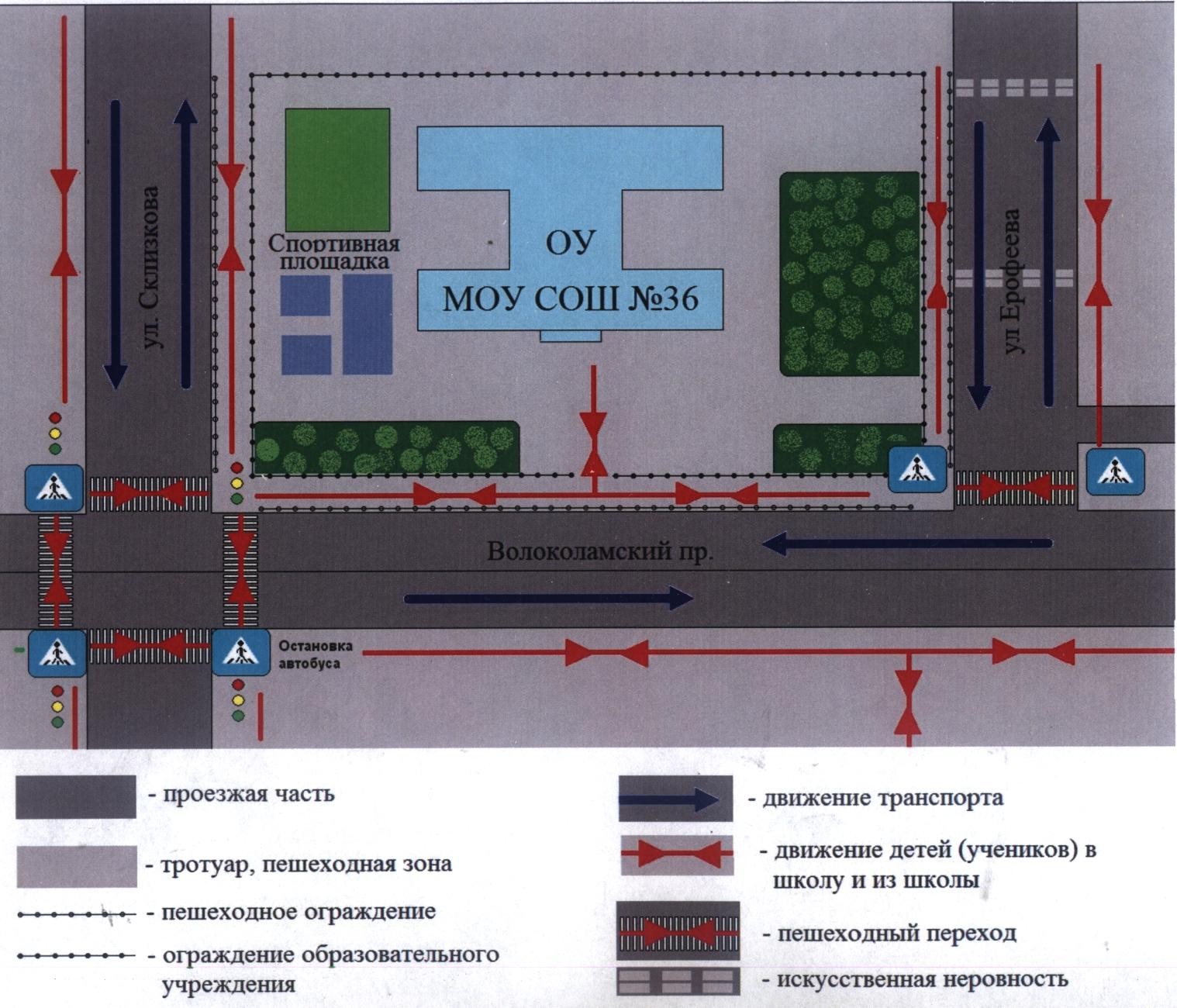 